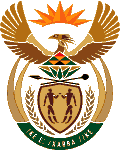 MINISTRY OF ENERGYREPUBLIC OF SOUTH AFRICAPRIVATE BAG x 96, PRETORIA, 0001, Tel (012) 406 7658PRIVATE BAG x 9111, CAPE TOWN, 8000 (021) 469 6412, Fax (021) 465 59802156.	Ms V Ketabahle (EFF) to ask the Minister of Energy:Whether he has found that any of his relatives or relatives of any other Minister (a) have shares in and/or (b) own companies whose bids were approved in any of the bidding windows of the Renewable Energy Independent Power Producer Programmes?											NW2313EReply:I have not found out if my relatives have shares in these companies. Ministers declare their financial interest annually through the appropriate platforms. Approved / Not Approved Mr J T Radebe, MPMinister of EnergyDate: